БАШ?ОРТОСТАН РЕСПУБЛИКА№Ы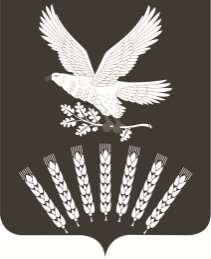 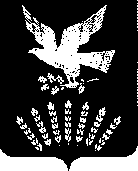 К0й0рг26е районымуниципаль районыны8Кер21ле-Илюшкин ауыл советыауыл бил2м23е СоветыРЕСПУБЛИКА   БАШКОРТОСТАНСоветсельского поселения Кривле-Илюшкинский сельсовет муниципального района Куюргазинский район453354, Кер21ле-Илюшкин ауылы, !62к урамы, 33Тел. (34757) 6-36-73; факс: (34757) 6-36-73e-mail:  nikitina.a73@mail.ru    453354, село Кривле-Илюшкино, улица Центральная, 33           Тел. (34757) 6-36-73; факс: (34757) 6-36-73              e-mail:  nikitina.a73@mail.ruҠАРАР						РЕШЕНИЕ    село Кривле-Илюшкино	         № 28/3-84	      «17» декабря 2020 года«О бюджете сельского поселения Кривле-Илюшкинский сельсовет муниципального района Куюргазинский район  Республики Башкортостан  на 2021 год и на плановый период 2022 и 2023 годов»       Совет сельского поселения Кривле-Илюшкинский сельсовет муниципального района  Куюргазинский район Республики Башкортостан решил:Утвердить основные характеристики бюджета сельского поселения Кривле-Илюшкинский сельсовет муниципального района Куюргазинский район Республики Башкортостан   на 2021 год:    1) прогнозируемый общий объем  доходов бюджета сельского поселения Кривле-Илюшкинский сельсовет муниципального района Куюргазинский район Республики Башкортостан в сумме 3849,6 тыс. рублей;  2) общий объем расходов бюджета сельского поселения Кривле-Илюшкинский сельсовет муниципального района Куюргазинский район Республики Башкортостан в сумме 3849,6 тыс. рублей;      3) дефицит (профицит) бюджета сельского поселения Кривле-Илюшкинский сельсовет муниципального района Куюргазинский район Республики Башкортостан не прогнозируется.2. Утвердить основные характеристики бюджета сельского поселения Кривле-Илюшкинский сельсовет муниципального района Куюргазинский район Республики Башкортостан  на плановый период 2022 и 2023 годов:    1) прогнозируемый общий объем  доходов бюджета сельского поселения Кривле-Илюшкинский сельсовет муниципального района Куюргазинский район  Республики Башкортостан на 2022 год в сумме 3080,0 тыс. рублей и на 2023 год в сумме 3151,6 тыс.рублей;  2) общий объем расходов бюджета сельского поселения Кривле-Илюшкинский сельсовет муниципального района Куюргазинский район Республики Башкортостан на 2022 год в сумме 3080,0  тыс. рублей, в том числе условно утвержденные расходы в сумме 68,2 тыс. рублей и на 2023 год в сумме 3151,6  тыс. рублей, в том числе условно утвержденные расходы в сумме 139,7 тыс. рублей ; 3) дефицит (профицит) бюджета сельского поселения не прогнозируется.      3. Утвердить перечень главных администраторов доходов бюджета сельского поселения Кривле-Илюшкинский  сельсовет муниципального района Куюргазинский район Республики Башкортостан согласно приложению  № 1  к настоящему решению.       Утвердить перечень главных администраторов источников финансирования  дефицита бюджета сельского поселения Кривле-Илюшкинский сельсовет муниципального района Куюргазинский район Республики Башкортостан согласно приложению № 2 к настоящему решению.       4. Установить поступления доходов в бюджет сельского поселения Кривле-Илюшкинский сельсовет муниципального района Куюргазинский район Республики Башкортостан:        1) на 2021 год согласно приложению № 3 к настоящему решению;        2) на плановый период 2022 и 2023 годов согласно приложению №4 к настоящему решению.          5. Казначейское обслуживание казначейских счетов, открытых  администрации сельского поселения Кривле-Илюшкинский сельсовет муниципального района Куюргазинский район Республики Башкортостан, осуществляется  Управлением Федерального казначейства по Республике Башкортостан в порядке, установленном бюджетным законодательством Российской Федерации.         6. Средства, поступающие во временное распоряжение получателей средств бюджета сельского поселения  Кривле-Илюшкинский сельсовет муниципального района Куюргазинский район  Республики Башкортостан, учитываются на казначейском счете, открытом сельскому поселению Кривле-Илюшкинский сельсовет муниципального района Куюргазинский район Республики Башкортостан в Управлении Федерального казначейства по Республике Башкортостан с учетом положений бюджетного законодательства Российской Федерации, с отражением указанных операций на лицевых счетах, открытых получателю  средств бюджета сельского поселения Кривле-Илюшкинский сельсовет муниципального района Куюргазинский район Республики Башкортостан в отделении Федерального казначейства по Республике Башкортостан в Куюргазинском районе.7. Утвердить в пределах общего объема расходов бюджета сельского поселения Кривле-Илюшкинский сельсовет муниципального района Куюргазинский район Республики Башкортостан, установленного пунктом 1 настоящего решения, распределение бюджетных ассигнований сельского поселения Кривле-Илюшкинский сельсовет муниципального района Куюргазинский район Республики Башкортостан:         1) по разделам, подразделам, целевым статьям (муниципальным программам и непрограммным направлениям деятельности), группам видов расходов классификации  расходов бюджетов:         а) на 2021 год согласно приложению № 5 к настоящему решению;         б) на плановый период 2022 и 2023 годов согласно приложению №6 к настоящему решению.         2) по целевым статьям (муниципальным программам и непрограммным направлениям деятельности), группам видов расходов классификации расходов бюджетов:         а) на 2021 год согласно приложению №7 к настоящему решению;         б) на плановый период 2022 и 2023 годов согласно приложению№8 к настоящему решению.         8. Утвердить ведомственную структуру расходов бюджета сельского поселения Кривле-Илюшкинский сельсовет муниципального района Куюргазинского района Республики Башкортостан:        1) на 2021 год согласно приложению № 9 к настоящему решению;        2) на плановый период 2022 и 2023 годов согласно приложению №10 к настоящему решению.9. В 2021–2023 годах из бюджета сельского поселения  Кривле-Илюшкинский сельсовет муниципального района Куюргазинский район Республики Башкортостан в соответствии со статьей 78 Бюджетного кодекса Российской Федерации и в порядке, установленном администрацией сельского поселения Кривле-Илюшкинский сельсовет, предоставляются субсидии (гранты в форме субсидий):          1) социально ориентированным некоммерческим организациям; 2) общественным объединениям, реализующим общественно полезные (значимые) программы (мероприятия) в сфере культуры и искусства, социальной защиты населения, молодежной политики, национальных, государственно-конфессиональных и общественно-политических отношений;          3) юридическим лицам, поставляющим топливно-энергетические ресурсы;4)  общественным объединениям, реализующим первичные меры пожарной безопасности.10. Утвердить объем бюджетных ассигнований Дорожного фонда сельского поселения  Кривле-Илюшкинский сельсовет муниципального района Куюргазинский район Республики   Башкортостан на  2021  год в сумме 252,0 тыс. рублей, на 2022 год в сумме 250,0  тыс. рублей   и на 2023 год в сумме 250,0 тыс. рублей. Установить, что бюджетные ассигнования Дорожного фонда сельского поселения  Кривле-Илюшкинский сельсовет муниципального района Куюргазинский район Республики Башкортостан, не использованные по состоянию на 1 января 2021 года, направляются на увеличение бюджетных ассигнований Дорожного фонда сельского поселения  Кривле-Илюшкинский сельсовет муниципального района Куюргазинский район Республики Башкортостан в 2021 году. 11. Установить, что решения и иные нормативные правовые акты сельского поселения Кривле-Илюшкинский  сельсовет муниципального района Куюргазинский район Республики Башкортостан, предусматривающие принятие новых видов расходных обязательств или увеличение бюджетных ассигнований на исполнение существующих видов расходных обязательств сверх утвержденных в  бюджете сельского поселения  на 2021 год и на плановый период  2022 и 2023 годов, а также сокращающие его доходную базу, подлежат исполнению при изыскании дополнительных источников доходов  бюджета сельского поселения и (или) сокращении бюджетных ассигнований по конкретным статьям расходов бюджета сельского поселения Кривле-Илюшкинский сельсовет муниципального района Куюргазинский район Республики Башкортостан, при условии внесения соответствующих изменений в настоящее решение.           Проекты решений и иных нормативных правовых актов сельского поселения Кривле-Илюшкинский сельсовет муниципального района Куюргазинский район Республики Башкортостан, требующие введения новых видов расходных обязательств или увеличения бюджетных ассигнований по существующим видам расходных обязательств сверх утвержденных в бюджете сельского поселения Кривле-Илюшкинский  сельсовет муниципального района Куюргазинский район Республики Башкортостан на 2021 год и на плановый период 2022 и 2023 годов, либо сокращающие его доходную базу, вносятся только при одновременном внесении предложений о дополнительных источниках доходов  бюджета  сельского поселения Кривле-Илюшкинский сельсовет муниципального района Куюргазинский район Республики Башкортостан и (или) сокращении бюджетных ассигнований по конкретным статьям расходов бюджета сельского поселения.            Администрация сельского поселения Кривле-Илюшкинский сельсовет муниципального района Куюргазинский район Республики Башкортостан не вправе принимать решения, приводящие к увеличению в 2021-2023 годах численности муниципальных служащих и работников  организаций бюджетной сферы.          12. Установить в соответствии с пунктами 3,8 статьи 217 Бюджетного кодекса Российской Федерации, что дополнительные основания для внесения изменений в ходе исполнения настоящего решения изменений в показатели сводной бюджетной росписи сельского поселения Кривле-Илюшкинский сельсовет муниципального района Куюргазинский район Республики Башкортостан является  по решению администрации сельского поселения Кривле-Илюшкинский сельсовет муниципального района Куюргазинский район Республики Башкортостан, связанные с особенностями исполнения бюджета сельского поселения Кривле-Илюшкинский сельсовет муниципального района Куюргазинский район Республики:         1) сокращение и перераспределение бюджетных ассигнований в случае применения бюджетных мер принуждения, предусмотренных главой 30 Бюджетного кодекса Российской Федерации;2) перераспределение бюджетных ассигнований в размере экономии, 
в том числе по результатам проведения конкурентных способов определения поставщиков (подрядчиков, исполнителей) при осуществлении закупок товаров, работ, услуг, по разделам, подразделам, целевым статьям, видам расходов классификации расходов бюджетов;  3) перераспределение бюджетных ассигнований между разделами, подразделами, целевыми статьями и видами расходов классификации расходов бюджетов в пределах средств, предусмотренных главному распорядителю средств бюджета сельского поселения, для софинансирования расходных обязательств в целях выполнения условий предоставления субсидий и иных межбюджетных трансфертов из федерального и республиканского бюджетов;4)перераспределение бюджетных ассигнований между целевыми статьями, видами расходов классификации расходов бюджетов, финансовое обеспечение которых осуществляется за счет средств федерального и республиканского бюджетов;5)перераспределение бюджетных ассигнований между видами расходов классификации расходов бюджетов в пределах средств, предусмотренных главному распорядителю средств бюджета сельского поселения
по соответствующей целевой статье расходов бюджета сельского поселения;6) перераспределение бюджетных ассигнований, связанное 
с изменением (уточнением) кодов и (или) порядка применения бюджетной классификации Российской Федерации.7) использование остатков средств бюджета сельского поселения на 1 января 2021 года;8) принятие администрацией сельского поселения Кривле-Илюшкинский сельсовет муниципального района Куюргазинский район Республики Башкортостан решений об утверждении программ сельского поселения Кривле-Илюшкинский сельсовет муниципального района Куюргазинский район Республики Башкортостан и о внесении изменений в программы сельского поселения Кривле-Илюшкинский сельсовет муниципального района Куюргазинский район Республики Башкортостан;9)  использование средств Резервного фонда администрации сельского поселения Кривле-Илюшкинский сельсовет муниципального района Куюргазинский район Республики Башкортостан.10) перераспределение бюджетных ассигнований в пределах, предусмотренных  главному распорядителю средств бюджета сельского поселения Кривле-Илюшкинский сельсовет муниципального района Куюргазинский район Республики Башкортостан на предоставление   бюджетному учреждению субсидий  на  финансовое  обеспечение  муниципального задания на оказание муниципальных услуг (выполнение  работ)  и  субсидий  на  иные  цели,  между разделами, подразделами, целевыми статьями, группами видов расходов классификации расходов бюджетов.13. Настоящее решение вступает в силу с 1 января 2021 года, подлежит обнародованию в здании администрации сельского поселения Кривле-Илюшкинский сельсовет муниципального района Куюргазинский район Республики Башкортостан, после его принятия и подписания в установленном порядке.Глава сельского поселения Кривле-Илюшкинский сельсовет муниципального района Куюргазинский районРеспублики Башкортостан	И.Л. Ворошиловот 17 декабря 2020 г.№ 28/3-84